請假同意書生物科技系 __________ 同學 (學號 _________)，本學期至第__周為止已缺課達 ____ 小時 (含公假__小時、病假__小時、生理假__小時、事假___小時、曠課___小時)，已可能影響貴子弟學習成果。家長_________先生/女士因______________________________原因同意_______________同學向___年__月___日的____________課程，請假 ___小時。學生家長 _____________________ (簽名)授課老師 _____________________ (簽名)(學生缺課超過10小時，請授課老師協助關心學生學習狀況)學生訪談摘要(缺課>10堂):家長聯絡電話(缺課>15堂):                時間:家長聯絡摘要:導師 ______________________ (簽名)(學生請假>10堂，請導師確認學生狀況，學生請假>15堂，請導師通知家長共同關心學生)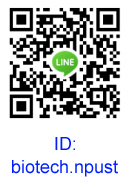 